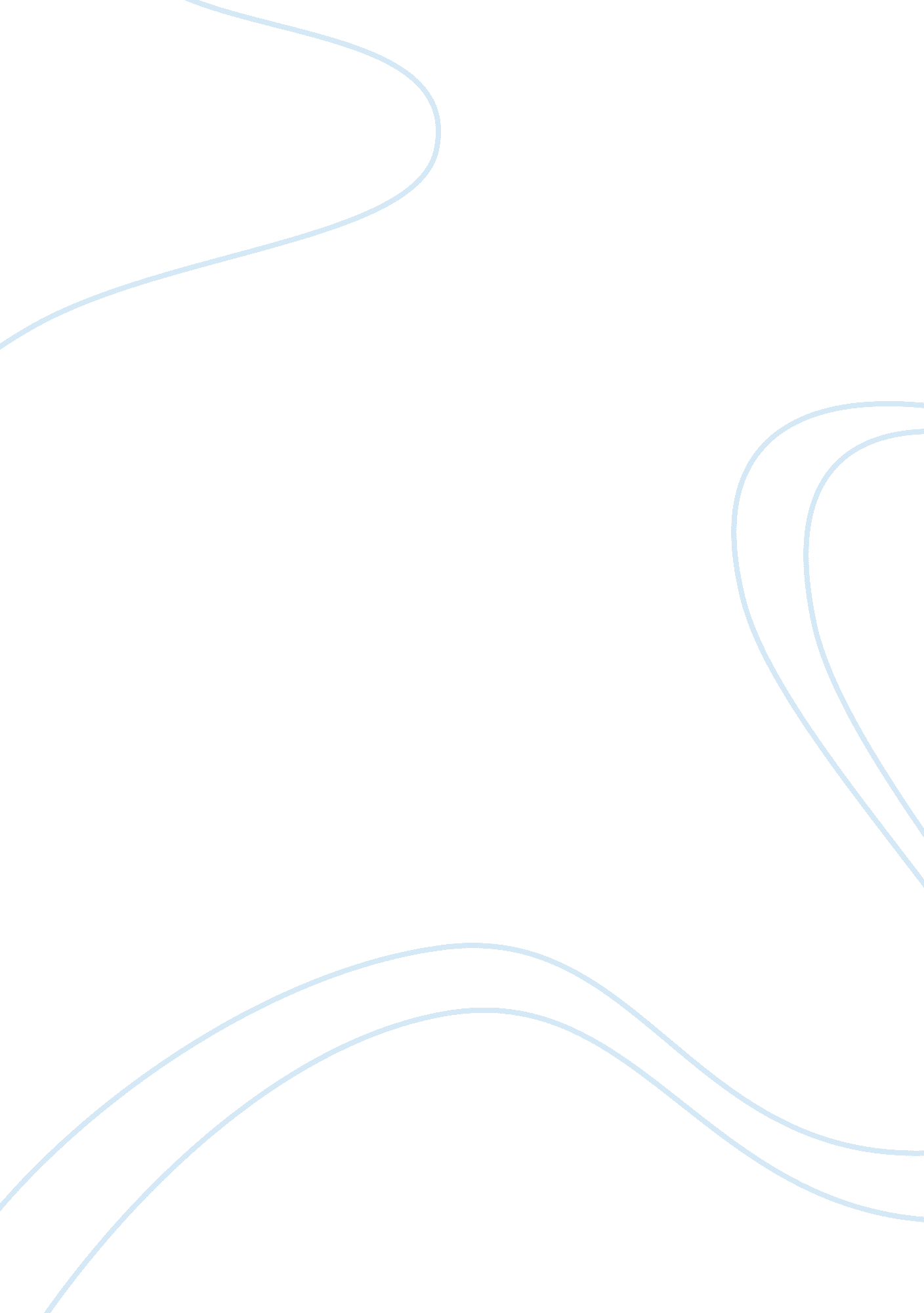 The skills of the writing lessons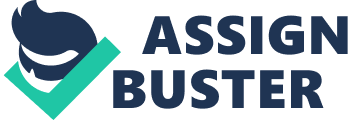 ﻿The Skills of The Writing Lessons 
The writing lessons have equipped me with several skills that have aided in improving my writing skills. The various skills that I have acquired include: the formulation of a draft, writing of argumentative articles, the importance of a thesis and a draft in an essay and the role that proof reading plays in the evaluation of the final material. 
Writing an argumentative paper is an objective task that must have clearly defined opinions that are convincing to the reader. The presentation should be in a logical manner that supports the writer’s flow of ideas. As a writer, one should take the assumption that the reader has to take your side and it is therefore your role as a writer to convince him/her. In tackling an argument, one should ask themselves certain questions like: What have I been asked to evaluate? Compare? Or Discuss? With the knowledge of the answers to these questions, one can develop an objective argument that is convincing to the reader. 1 
Poetry has helped to boost creativity and broaden my language awareness. Poetry reading or writing exposes one to the various uses of different vocabularies. It creates meaning to the written and spoken language through the use of imagery and other forms of symbolism. 2 the reading of poetry in class has enabled me to express myself creatively as a writer. This could be because of its musical aspect which I could easily relate to. Poetry brings about a free flow of ideas because one can manipulate the vocabulary to serve them as a poet. 2 it has enabled me to see the world not only in my own eyes but also from the perspective of other people. This has consequently contributed to my understanding of the world around me. 
At the completion of an article proofreading plays the role of giving the writer a third-party perspective on the subject matter. This being the last chance that a writer has to correct any errors or inconsistencies in their article, I have learnt to appreciate this process as a procedure in writing. 
Before a writer starts to write a paper, he/she should formulate a draft which acts as a guideline to the structuring of the paper. The layout ensures that the writer meets the objectives the essay. I have been able to use the draft as a reminder of the issues I am meant to tackle especially in argumentative papers. It has also helped me to avoid repetition which is an issue in writing of long articles. When it comes to persuasive writing it is important to state one’s position and this is tackled in the thesis part of the essay. This first statement is an overall summation of the subject matter discussed in the article. 
The skills I have acquired will help me to tackle questions in college that require an essay format for example: writing a lab report or a journal. The creative aspect of poetry will definitely be helpful in critical writing as I will be able to forge a connection between myself and the audience. Writing is a way of expressing oneself through print. This sharpened skill will be essential in the writing of a job application. It will enable me to convince the employers that I am the right candidate for the job even in my absence. 
Word cited 
1. How to Improve Your Academic Writing. University of Essex. 
2. Importance of Poetry in Education. Retrieved from, 
http://everydaylife. globalpost. com/ 
3. Tapscott W. Three Reasons Why a Thesis Statement is Important in Persuasive Writing, July, 2010. 